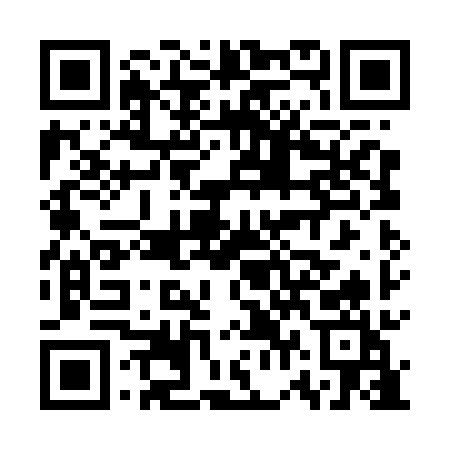 Prayer times for Dabrowa Tworki, PolandMon 1 Apr 2024 - Tue 30 Apr 2024High Latitude Method: Angle Based RulePrayer Calculation Method: Muslim World LeagueAsar Calculation Method: HanafiPrayer times provided by https://www.salahtimes.comDateDayFajrSunriseDhuhrAsrMaghribIsha1Mon4:006:0312:345:007:059:012Tue3:576:0112:345:027:079:033Wed3:545:5912:335:037:099:064Thu3:515:5612:335:047:119:085Fri3:485:5412:335:057:129:106Sat3:455:5212:325:077:149:137Sun3:425:4912:325:087:169:158Mon3:395:4712:325:097:189:189Tue3:365:4512:325:107:209:2010Wed3:325:4212:315:127:219:2311Thu3:295:4012:315:137:239:2612Fri3:265:3812:315:147:259:2813Sat3:235:3512:315:157:279:3114Sun3:195:3312:305:177:289:3415Mon3:165:3112:305:187:309:3616Tue3:135:2912:305:197:329:3917Wed3:095:2612:305:207:349:4218Thu3:065:2412:295:217:359:4519Fri3:025:2212:295:227:379:4820Sat2:595:2012:295:247:399:5121Sun2:555:1812:295:257:419:5422Mon2:525:1612:295:267:429:5723Tue2:485:1312:285:277:4410:0024Wed2:445:1112:285:287:4610:0325Thu2:405:0912:285:297:4810:0626Fri2:375:0712:285:307:5010:0927Sat2:335:0512:285:317:5110:1228Sun2:295:0312:285:337:5310:1629Mon2:255:0112:275:347:5510:1930Tue2:214:5912:275:357:5710:23